Üniversitemiz bünyesinde faaliyetlerine devam eden SBÜ-TÖMER’de Türkçe Yeterlik Sınavları yapılacaktır.Sınav Ücreti: 300 TL *(SBÜ Öğrencileri için 200 TL)İBAN: TR87 0001 5001 5800 7307 8798 24*Dekontun açıklama kısmına adayın “Adı Soyadı” yazılacaktır.Sınav Tarihleri04.09.202010.09.202017.09.2020Genel BilgilendirmeSınavlar SBÜ Hamidiye Külliyesinde bulunan Merkezimizde yapılacak olup online sınav yapılmayacaktır.Bir oturumda en fazla 10 aday sınava alınacaktır.Başvuru tarihinde yoğun talep olması halinde farklı bir tarihe yönlendirilebilirsiniz.Başvuru formunu dolduran adayların kesin kaydını tamamlaması için sbutomer@sbu.edu.tr adresine; ücret dekontu ve pasaport fotoğraflarını PDF formatında göndermeleri gerekmektedir. Kesin kayıt yapan adaylara onay maili gönderilecek olup onay maili alan adaylara ücret iadesi yapılmayacaktır.Başvurular oturum tarihinden 1 gün önce sona erer.Covid-19 önlemleri kapsamında adayların sosyal mesafe kurallarına uyması gerekmektedir. Sınav merkezine maskesiz giriş yasaktır.Başvuru Formu: https://forms.office.com/Pages/ResponsePage.aspx?id=gCO8a9-CREaDOE-no4zyBczVgvQDqrxHqwwEB08qCcFUQVRCTUpWMFMwUUVGRkxaSEEyR1JHVVozUS4u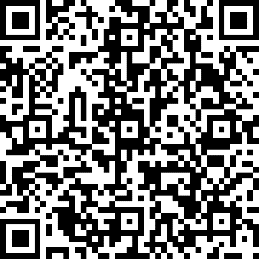 